Publicado en  el 18/11/2015 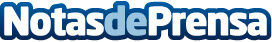 La estación de Madrid Chamartín celebra la V Semana del AjedrezDatos de contacto:Nota de prensa publicada en: https://www.notasdeprensa.es/la-estacion-de-madrid-chamartin-celebra-la-v_1 Categorias: Madrid Entretenimiento http://www.notasdeprensa.es